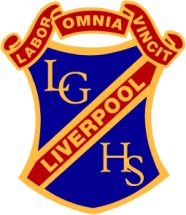 	Liverpool Girls’ High School	Innovation  Excellence  Learning	Music ~ Stage 4 Course OutlineINTRODUCTION TO THE STAGE 4 MUSIC COURSEBy participating in music lessons, students will acquire knowledge, skills and understanding of musical features by composing, listening, performing and developing an appreciation of musical styles.COURSE OBJECTIVES AND OUTCOMESStudents will develop knowledge, understanding and skills in the musical concepts through performing as a means of self-expression, interpreting musical symbols and developing solo and/or ensemble techniques;4.1	performs in a range of musical styles demonstrating an understanding of musical concepts;4.2	performs music using different forms of notation and different types of technology across a broad range of musical styles;4.3	performs music demonstrating solo and/or ensemble awareness.Students will develop knowledge, understanding and skills in the musical concepts through composing as a means of self-expression, musical creation and problem-solving;4.4	demonstrates an understanding of musical concepts through exploring, experimenting, improvising, organising, arranging and composing;4.5	notates compositions using traditional and/or non-traditional notation;4.6	experiments with different forms of technology in the composition process.Students will develop knowledge, understanding and skills in the musical concepts through listening as a means of extending aural awareness and communicating ideas about music in social, cultural and historical contexts;4.7	demonstrates an understanding of musical concepts through listening, observing, responding, discriminating, analysing, discussing and recording musical ideas;4.8	demonstrates an understanding of musical concepts through aural identification and discussion of the features of a range of repertoire;4.9	demonstrates musical literacy through the use of notation, terminology, and the reading and interpreting of scores used in the music selected for study;4.10	identifies the use of technology in the music selected for study, appropriate to the musical context.Students will value and appreciate the aesthetic value of all music and the enjoyment of engaging in performing, composing and listening;4.11	demonstrates an appreciation, tolerance and respect for the aesthetic value of music as an artform;4.12	demonstrates a developing confidence and willingness to engage in performing, composing and listening experiences.Stage 4 Music – YEAR 7Types of Tasks:Formal Tasks for Evidence of Learning: Ongoing throughout the term…    Stage 4 Music – YEAR 8Types of Tasks:Formal Tasks for Evidence of Learning: Ongoing throughout the term…    Learning Contexts / Units of Work:An Introduction to MusicMusical InstrumentsLearning Contexts / Units of Work:Music’s Classic HitsContemporary RnB